Årshjul barnehage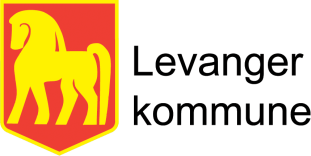 – barn med nedsatt funksjonsevne (revidert mai 2021)SPESIALPEDAGOGISK HJELP ETTER BARNEHAGELOVEN §31 og 35TILRETTELEGGING ETTER BARNEHAGELOVEN §37ALLMENNPEDAGOGISKE STYRKINGSTILTAKSPESIALPEDAGOGISK HJELP ETTER BARNEHAGELOVEN §31 og 35TILRETTELEGGING ETTER BARNEHAGELOVEN §37ALLMENNPEDAGOGISKE STYRKINGSTILTAKSPESIALPEDAGOGISK HJELP ETTER BARNEHAGELOVEN §31 og 35TILRETTELEGGING ETTER BARNEHAGELOVEN §37ALLMENNPEDAGOGISKE STYRKINGSTILTAKSPESIALPEDAGOGISK HJELP ETTER BARNEHAGELOVEN §31 og 35TILRETTELEGGING ETTER BARNEHAGELOVEN §37ALLMENNPEDAGOGISKE STYRKINGSTILTAKSPESIALPEDAGOGISK HJELP ETTER BARNEHAGELOVEN §31 og 35TILRETTELEGGING ETTER BARNEHAGELOVEN §37ALLMENNPEDAGOGISKE STYRKINGSTILTAKSPESIALPEDAGOGISK HJELP ETTER BARNEHAGELOVEN §31 og 35TILRETTELEGGING ETTER BARNEHAGELOVEN §37ALLMENNPEDAGOGISKE STYRKINGSTILTAKGjeldende for:Gjeldende for:Kommunale og private barnehagerKommunale og private barnehagerKommunale og private barnehagerKommunale og private barnehagerNårHVAHVAANSVARLIGAKTUELLE DELTAKEREFRISTHELE ÅRETDrøfting av eventuelle henvisninger med førskoleteam PPTDrøfting av eventuelle henvisninger med førskoleteam PPTStyrerStyrer, pedagogisk leder, PPT,Hele åretHELE ÅRETHenvisning til PPT/forespørsel om sakkyndig vurdering med bakgrunn i pedagogisk rapport og utprøvde tiltak.Henvisning til PPT/forespørsel om sakkyndig vurdering med bakgrunn i pedagogisk rapport og utprøvde tiltak.StyrerStyrer, pedagogisk leder. Foreldre/foresatte må samtykkeHele åretHELE ÅRETMelding om behov for tilrettelegging etter barnehageloven §37 sendes barnehagemyndighetenMelding om behov for tilrettelegging etter barnehageloven §37 sendes barnehagemyndighetenForesatteHele åretH Ø S TIUP for barnehageåret ferdigstilles og underskrives av styrer og spesialpedagog. Sendes foresatte, kopi til rådgiver Spes.ped.bhg,team og PPT.IUP for barnehageåret ferdigstilles og underskrives av styrer og spesialpedagog. Sendes foresatte, kopi til rådgiver Spes.ped.bhg,team og PPT.StyrerSpesialpedagog, pedagogisk leder, styrer10.09H Ø S TDrøftingsmøter for overgang barnehage-skole vedrørende barn med nedsatt funksjonsevne og minoritetsspråklige. Ferdigstilt pedagogisk rapport fra barnehagen må tas med i møtet.Barnehage og skole lager individuelle planer for overgangen barnehage-skole ved behov.Drøftingsmøter for overgang barnehage-skole vedrørende barn med nedsatt funksjonsevne og minoritetsspråklige. Ferdigstilt pedagogisk rapport fra barnehagen må tas med i møtet.Barnehage og skole lager individuelle planer for overgangen barnehage-skole ved behov.StyrerBhg, spesialpedagog, skole, PPT01.11H Ø S TRektor ber PPT om sakkyndig vurdering ved behov, etter samtykke fra foresatte.Rektor ber PPT om sakkyndig vurdering ved behov, etter samtykke fra foresatte.Rektor15.11V Å RÅrsrapport - høst for barn som har hatt spesialpedagogisk hjelp i høsthalvåret. Sendes til: foresatte. Kopi til rådgiver Spes.ped.bhg.team og PPT. Tilretteleggingstiltak etter barnehageloven §37 og allmennpedagogiske styringstiltak skal evalueres og sendes barnehagemyndighet med kopi til foresatteÅrsrapport - høst for barn som har hatt spesialpedagogisk hjelp i høsthalvåret. Sendes til: foresatte. Kopi til rådgiver Spes.ped.bhg.team og PPT. Tilretteleggingstiltak etter barnehageloven §37 og allmennpedagogiske styringstiltak skal evalueres og sendes barnehagemyndighet med kopi til foresatteStyrer10.01V Å ROverføringsmøter barnehage - skole.Overføringsmøter barnehage - skole.Styrer barnehageStyrer, rektor, koordinatorer, spesialpedagog, kontaktlærer, PPT, foresatte.31.01V Å RDrøftingsmøte om behov for spesialpedagogisk hjelp, tilrettelegging og/eller allmennpedagogiske styrkingstiltak kommende barnehageår.Drøftingsmøte om behov for spesialpedagogisk hjelp, tilrettelegging og/eller allmennpedagogiske styrkingstiltak kommende barnehageår.Rådgiver spesialpedagogisk barnehageteamStyrer, pedagogisk leder, PPT, barnehagemyndighet, rådgiver Spes.ped bhg team31.01V Å RSøknad om allmennpedagogiske styrkingstiltak,sendes barnehagemyndigheten. Kopi til: foresatte.Søknad om allmennpedagogiske styrkingstiltak,sendes barnehagemyndigheten. Kopi til: foresatte.Styrer15.04V Å RSakkyndige vurderinger/tilrådinger på barn/elever som skal ha oppdatert sakkyndig vurdering jfr frister (15.11 og 31.01), sendes rådgiver Spes.ped.bhg. team ogskole. Kopi til foresatte og barnehage/skole.Sakkyndige vurderinger/tilrådinger på barn/elever som skal ha oppdatert sakkyndig vurdering jfr frister (15.11 og 31.01), sendes rådgiver Spes.ped.bhg. team ogskole. Kopi til foresatte og barnehage/skole.PPT30.03V Å RRådgiver spes.ped.bhg.team, fatter enkeltvedtak, etter høringsfrist på sakkyndig vurdering . Sendes til foresatte med kopi til barnehage og PPT.Rådgiver spes.ped.bhg.team, fatter enkeltvedtak, etter høringsfrist på sakkyndig vurdering . Sendes til foresatte med kopi til barnehage og PPT.Rådgiver Spes.ped. bhg.team25.05V Å RÅrsrapport – vår for barn som har hatt spesialpedagogisk hjelp i vårhalvåret sendes til foresatte, kopi til rådgiver Spes.ped.bhg. team og PPT. Tilretteleggingstiltak etter barnehageloven §37 og allmennpedagogiske styringstiltak skal evalueres og sendes barnehagemyndighet med kopi til foresatteÅrsrapport – vår for barn som har hatt spesialpedagogisk hjelp i vårhalvåret sendes til foresatte, kopi til rådgiver Spes.ped.bhg. team og PPT. Tilretteleggingstiltak etter barnehageloven §37 og allmennpedagogiske styringstiltak skal evalueres og sendes barnehagemyndighet med kopi til foresatteStyrer15.06